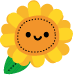 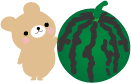 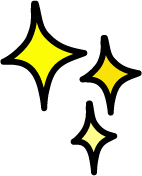 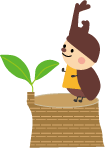 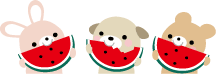 おまつり、うみ、プール、すいか、たのしいことがいっぱいあるなつやすみ。たくさんあそぶのもいいけれど、たまにはいつもありがとうのきもちをこめておかあさんのおてつだいをしてみよう！こんかいは、みんながまいにちかならずたべている、ごはんのおてつだいについて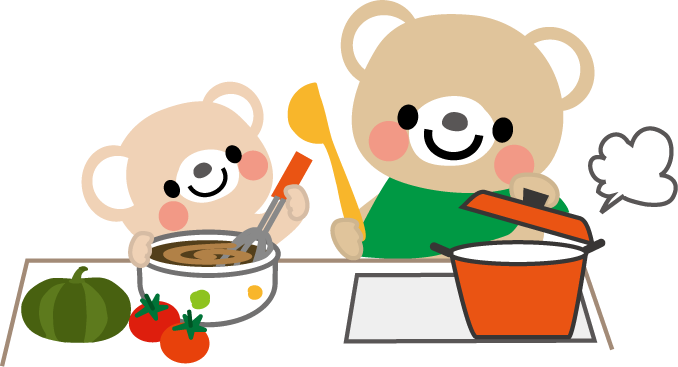 なにができるかかんがえてみよう！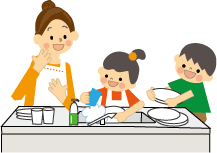 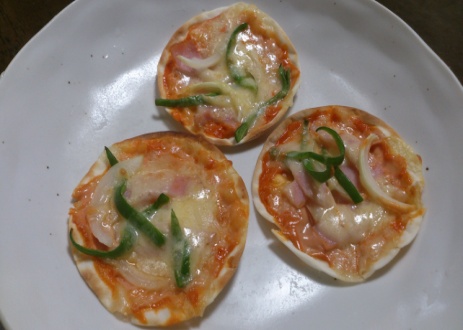 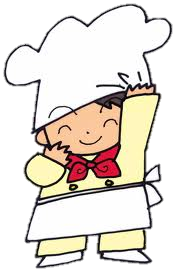 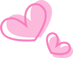 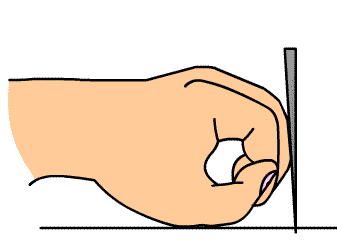 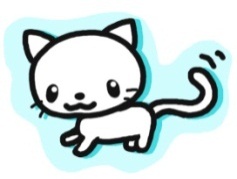 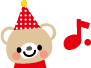 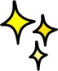 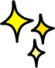 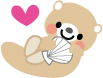 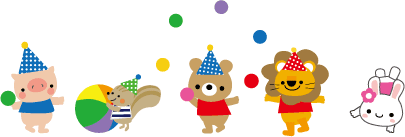 　　　　　　　　　　　　　　　　　　　　　　　　　　　　　　　　　　　　　　　　　　　　　　　　　　　　　　　　　　　　　　　　　　　　　　　　　　　　　　　　　　同志社女子大学★公衆栄養学研究室　　　　　　　　　　　　　　　　　　　　　　　　　　　　　　　　　　　　　　　　　　　　　　　　　　　　　　　　　　　　　　　　　　　　　　　　　　　　　　　　　　　　　　　　　　　　はむちゃん★